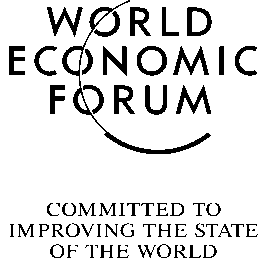 Yönetici Görüşleri Anketi 2018Küresel Rekabet Raporu 2018–2019 Dünya Ekonomik ForumuEditörProfesör Klaus Schwab, Dünya Ekonomik ForumuGİZLİDİRAnket cevapları gizlidir ve bireysel katılımcılar tespit edilmeyecektir.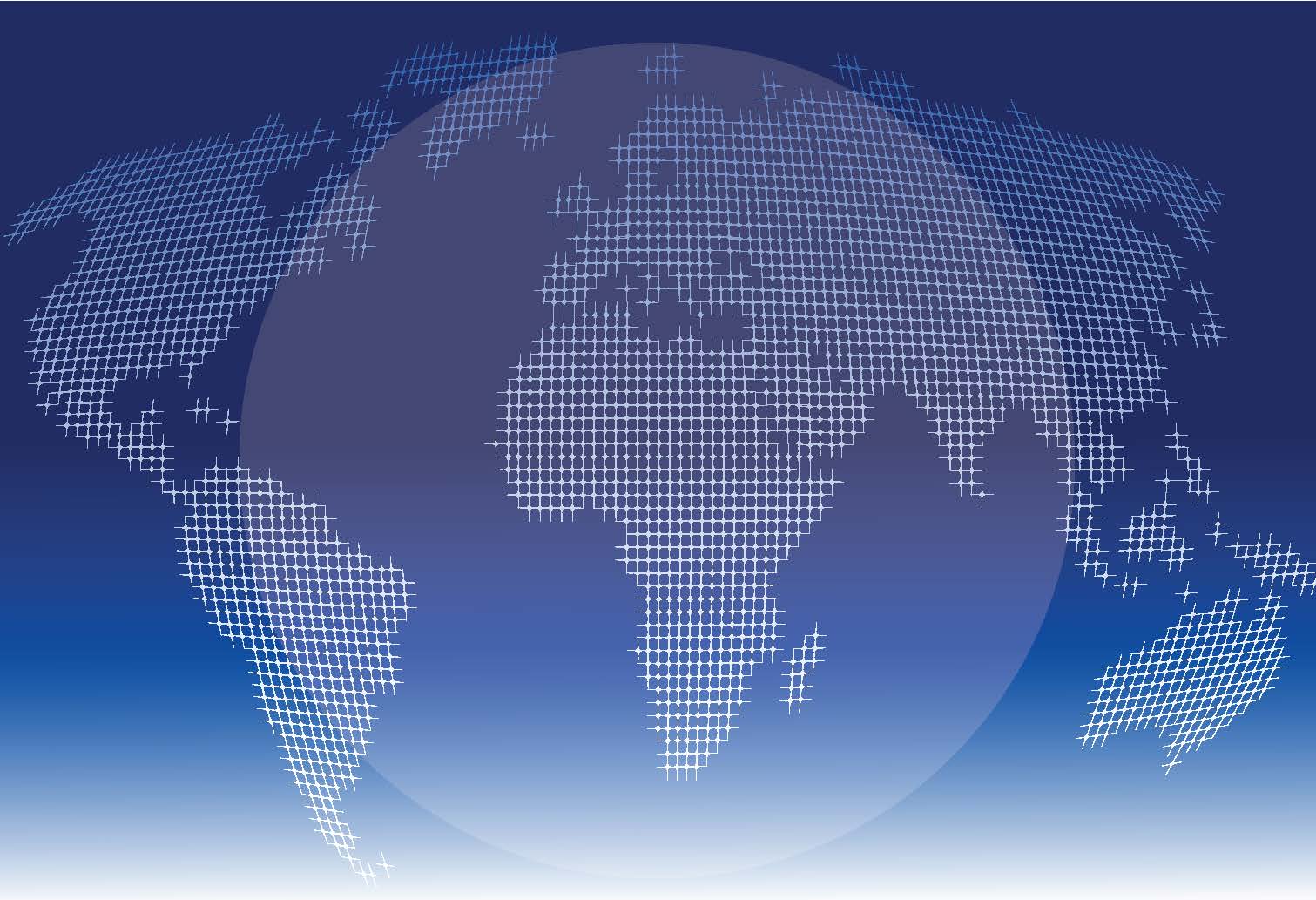 Lütfen anketi doldurduktan sonra 26 Mart 2018 tarihinden önce son sayfada bulunan adrese gönderiniz.Aşağıdaki bölüm yalnızca Ortak Kurum kullanımı içindir Yönetici Görüşleri Anketi Nedir?Yönetici Görüş Anketi, Küresel Rekabetçilik Raporu’nun önemli bir bileşenidir. 1979 yılında başlatılan, Dünya Ekonomik Forumu'nun Küresel Rekabet Raporu (www.weforum.org/gcr) 130’un üzerinde ülkeyi kapsayan yaygın olarak kabul edilmiş dünyanın önde gelen rekabet gücü değerlendirmesidir.Yönetici Görüşleri Anketi, somut veri kaynaklarının kıt olduğu veya hiç mevcut olmadığı geniş bir yelpazede rekabet edilebilirliğin kritik yönleri hakkında önemli bilgiler toplamaktadır.Anketin sonuçları, diğer rapor serilerimiz için de önemli bir bileşendir. Örneğin; Küresel Bilişim Teknolojileri Raporu, Seyahat & Turizm Rekabetçilik Raporu, Küresel Dış Ticarete Açıklık Raporu, Küresel Cinsiyet Eşitsizliği Raporu, Beşeri Sermaye Raporu, Kapsamlı Büyüme ve Gelişme Raporu ve Küresel Risk Raporu.I. Firmanız Hakkında	1.01 Hangi ülke, bölge ve şehirde çalışıyorsunuz?  1.02 Firmanızın küresel merkez ofisleri hangi ülkede bulunmaktadır?Ülke:           1.03 Şu anda çalışmakta olduğunuz ülkenin vatandaşı mısınız?1.04 Geçtiğimiz yıl yönetici görüşleri anketini doldurdunuz mu (EOS 2017)?1.05 Firmanızın çalışan sayısı yaklaşık olarak kaş kişidir? 1.06 Lütfen yaklaşık olarak firmanızın sahiplik oranlarını yazınız: 1.07 Firmanızın ana faaliyet alanını işaretleyiniz: (Lütfen sadece bir kutu işaretleyiniz): Tarım  Sanayi: İmalat  Sanayi: Diğer İmalat ( Madencilik ve taşocakçılığı, elektrik, gaz ve su rezervi, inşaat)  HizmetlerII. İş Yapmayı Etkileyen En Problemli Faktörler2.01 Lütfen, aşağıdaki listeden, ülkenizde iş yapmayı en çok etkileyen 5 problemli faktörü işaretleyip, 1’den 5’e kadar (en problemli 1 olmak üzere) sıralayınız:III. Altyapı3.01 Ülkenizdeki genel altyapıyı (örneğin; ulaşım, iletişim, enerji) nasıl değerlendirirsiniz?3.02 Ülkenizde, aşağıdakiler için ulaşım altyapısının kalitesi (yaygınlık ve koşul) nedir:3.03  Ülkenizde, aşağıdaki ulaşım hizmetleri (örneğin; sıklık, dakiklik, hız, fiyat)  ne kadar yeterlidir?3.04 Ülkenizdeki elektrik hizmeti tedariği ne kadar güvenilirdir?  3.05 Ülkenizdeki su rezervi ne kadar güvenilirdir? IV. Teknoloji4.01 Ülkenizde son teknolojiler ne ölçüde kullanılmaktadır?4.02 Ülkenizdeki bilgi ve iletişim teknolojileri (BIT) tüm bireylerin temel hizmetlere (örneğin; sağlık, eğitim, finansal hizmetler, vs.) erişimini ne ölçüde sağlamaktadır?4.03 Ülkenize yapılan doğrudan yabancı yatırım (DYY) ne oranda yeni teknoloji getirir?  4.04 Ülkenizdeki Bilgi ve İletişim Teknolojileri (BİT) ne oranda yeni iş modellerine olanak sağlıyor?  4.05 Ülkenizdeki işletmeler ne ölçüde diğer işletmeler ile iletişim kurmak için BİT kullanmaktadır?4.06 Ülkenizdeki firmalar tüketicilere mal ve hizmet satışında ne ölçüde interneti kullanmaktadır?4.07 Ülkenizde Bilgi ve İletişim Teknolojileri (BİT) ne oranda yeni örgütsel modeller (örneğin; sanal takımlar, uzaktan çalışma, tele-ulaşım) yaratır?4.08 Ülkenizde sanal sosyal iletişim ağları (örneğin: Facebook, Twitter, LinkedIn ) ne kadar yaygın kullanılır?4.09 Hükümetin ne ölçüde, ülkenin genel rekabet gücünü artırmada  BİT kullanmak için net bir uygulama planı vardır?4.10 Ülkenizdeki hükümetin BİT kullanımı nüfusa için olan hükümet hizmetlerinin kalitesini ne ölçüde artırmaktadır?4.11 BİT kullanımı (örneğin; elektronik ticaret, dijital imzalar, tüketicinin korunması) ile ilgili ülkenizin yasalarını nasıl gelişmiştir?  4.12 Ülkenizde hükümet BİT kullanımını teşvik etmekte ne kadar başarılıdır?4.13 Ülkenizde, işletmeler son teknolojileri ne ölçüde benimsemektedir?4.14 Ülkenizde, internet içeriği ve hizmetleri, yerel nüfusa ne derece uyuyor (örn., yerel dilde, yerel talebi karşılamak üzere)? 4.15 Ülkenizde, firmalar siber güvenlik önlemlerine ne ölçüde yatırım yapmıştır?V. Finansal Çevre5.01 Ülkenizdeki finansal hizmetlerin (örneğin; sigorta, krediler, ticari finans) maliyeti, ticari faaliyete ne ölçüde engel olmaktadır?5.02 Ülkenizde finansal sektör, işletmelerin gereksinimlerini karşılayacak ürün ve hizmetleri ne ölçüde sağlamaktadır?5.03 Ülkenizdeki bankaların kredi itibarını nasıl değerlendirirsiniz?5.04 Ülkenizde bir banka kredisi almak işletmeler için ne kadar kolaydır?5.05 Ülkenizde özkaynak finansmanı elde etmek, yenilikçi ama riskli projeleri bulunan yeni girisimciler için ne kadar kolaydır?5.06 Ülkenizde firmalar sermaye piyasasında hisse ve/veya tahvil ihracı yoluyla ne ölçüde para toplayabilir?5.07 Ülkenizde düzenleyiciler finansal piyasa istikrarını ne ölçüde temin eder?5.08 Ülkenizde finansal denetim ve raporlama standartları ne kadar güçlüdür?5.09 Ülkenizde azınlık hissedarların çıkarları hukuk sistemi tarafından ne ölçüde korunmaktadır?5.10 Ülkenizde, küçük ve orta ölçekli işletmeler (KOBİ'ler) işletme faaliyetleri için finans sektörü aracılığıyla ihtiyaç duydukları finansmana ne ölçüde erişebilirler?VI. Dış Ticaret ve Yatırımlar6.01 Ülkenizde tarifeler ve tarife-dışı engeller (örneğin; sağlık ve ürün standartları, teknik ve etiketleme gereksinimleri vs.) ithal malların yurtiçi pazarda rekabet gücünü ne ölçüde kısıtlamaktadır? 6.02 Ülkenizdeki gümrük işlemleri (ticari emtianın giriş ve çıkışlarını düzenleyen formaliteler) ne kadar verimlidir?6.03 Ülkenizde değişik ulaşım şekilleri arasında yük değişikliği yapılması ne kadar elverişlidir (örneğin bağlantı noktasından yolların demiryolu veya havaalanına)? 6.04 Ülkenizde şirketlerde yabancı mülkiyeti ne kadar yaygındır?6.05 Ülkenizde kurallar ve düzenlemeler doğrudan yabancı yatırım (DYY) için ne kadar kısıtlayıcıdır? 6.06 Ülkenizde ithal malların gümrükten geçmesi için gerekli zaman ne ölçüde değişmektedir?6.07 Ülkenizdeki vergiler ne ölçüde yatırım teşviğini azaltmaktadır?6.08 Ülkenizdeki posta sistemi ne kadar etkindir?VII. Ulusal Rekabet7.01 Ülkenizde, yerli pazardaki rekabet ne kadar yoğundur?7.02 Ülkeniz, aşağıdaki hizmetlerin sağlanması konusunda ne kadar rekabetçidir?:7.03 Ülkenizde alıcıların satın alma kararlarının temeli nedir?     7.04 Ülkenizde yerli tedarikçilerin sayısı ne kadardır?7.05 Ülkenizdeki yerli tedarikçilerin kalitesini nasıl değerlendirirsiniz?7.06 Ülkenizdeki anti-tekel politikalar eşit sartlar altında rekabeti sağlamada ne kadar etkilidir?7.07 Ülkenizdeki firmaların kurumsal faaliyetlerini nasıl tanımlarsınız?  7.08 Ülkenizin iyi gelişmiş ve derinleşmiş kümeler (Belirli bir alanda uzmanlaşmış firmalar, tedarikçiler, ilgili ürün ve hizmetlerin üreticileri ve firmaların coğrafi konsantrasyonları) ne kadar yaygındır?7.09 Ülkenizde bildirilmemiş veya kayıtsız ekonomik faaliyetin ne kadar olduğunu tahmin etmektesiniz?VIII. Firma Faaliyetleri ve İnovasyon8.01 Ülkenizdeki firmaların uluslararası piyasalardaki rekabet avantajı neye dayanır?8.02 Ülkenizde firmaların değer zincirindeki yeri ne kadar geniştir?8.03 Ülkenizde, yerli firmaların ürünlerinin uluslararası dağılımı ne ölçüde kontrol edilmektedir?8.04 Ülkenizde üretim süreçleri ne kadar gelişmiştir?8.05 Ülkenizde, firmalardaki üst düzey yönetici pozisyonları kimlere verilir?8.06 Ülkenizdeki, üst düzey yönetim emrindekilere ne ölçüde yetki vermektedir?   8.07 Ülkenizde yönetim yatırımcılar ve yönetim kurulu üyelerine karşı ne ölçüde sorumludur?8.08 Ülkenizde firmalar müşterilere nasıl davranır?    8.09 Ülkenizde şirketlerin yenilik yapma kapasitesi ne ölçüdedir?8.10 Ülkenizde firmalar Ar-Ge’ye ne oranda yatırım yaparlar?8.11 Ülkenizde firmalar ürün ve hizmetlerini farklılaştırmak için pazarlama yöntemlerini kullanmakta ne ölçüde başarılıdır?8.12 Ülkenizde, çalışanların fikirleri yönetim tarafından ne derece dikkate alınır?8.13 Ülkenizdeki firmalar fikirleri ticari olarak başarılı yeni ürünler, hizmetler veya iş modelleri haline dönüştürebilir?8.14 Ülkenizde bir şirket içinde insanlar ne ölçüde işbirliği yapar ve fikirlerini paylaşırlar?8.15 Ülkenizdeki firmalar riskli ya da yıkıcı iş fikirlerini ne ölçüde benimsemektedir?8.16 Ülkenizde yeni firmalar yenilikçi fikirler ile ne ölçüde hızla büyümektedir?8.17 Ülkenizdeki, hükümetin satın alma kararları inovasyonu ne ölçüde teşvik etmektedir?8.18 Ülkenizdeki insanların girişimci risk almak için ne ölçüde hevesi vardır?8.19 Ülkenizde, firmalar  ve üniversiteler araştırma ve geliştirme (Ar-Ge) yapmak için ne ölçüde işbirliği içindedir?8.20 Ülkenizde, şirketler  fikir paylaşımı ve yenilikler konusunda ne ölçüde işbirliği yapmaktadır?8.21 Ülkenizde, şirketler ne ölçüde çeşitli işgücü istihdam etmektedir (örneğin; etnisite, din, cinsel yönelim, cinsiyet açısından?8.22 Ülkenizde, şirketler gelişmekte olan teknolojilere ne ölçüde yatırım yapıyor? (örneğin;. nesnelerin  interneti, gelişmiş analitik ve yapay zeka, güçlendirilmiş sanal gerçeklik ve giyilebilir ürünler, gelişmiş robotik, 3D yazdırma)?IX. Güvenlik9.01 Ülkenizde terör tehdidi işletme maliyetlerine ne ölçüde yük olmaktadır?9.02 Ülkenizdeki suç ve şiddetin sıklaşması işletme maliyetlerine ne ölçüde yük olmaktadır?9.03 Ülkenizdeki organize suç (mafya-odaklı haraç, gasp) işletmelerin maliyetlerine ne ölçüde yük olmaktadır?9.04 Ülkenizdeki polis hizmetleri kanunu ve düzeni uygulamak için ne ölçüde güvenilirdir?X. Yönetim10.01 Ülkenizde, hükümetin kamu geliri elde etmede ne kadar etkili?10.02  Ülkenizde, hükümet değişime ne derece tepki veriyor (örneğin; teknolojik değişimler, toplumsal ve demografik eğilimler, güvenlik ve ekonomik zorluklar)?10.03 Ülkenizdeki yasal ve adli sistemler firmalardaki uyuşmazlığı çözmede ne kadar etkendir?10.04 Ülkenizde, hukuk sistemi aracılığıyla devlet eylemleri ve/veya yönetmeliklere meydan okumak özel işletmeler için ne kadar kolay?10.05 Ülkenizdeki hükümet iş yapmak için kararlı bir politika ortamını ne ölçüde sağlamaktadır?10.06 Ülkenizde firmaların kendi sektörüne etkisi olan politika ve düzenlemelerdeki değişikliklerden haberdar olması kolay mıdır?  10.07 Ülkenizde politikacıların ahlaki standartlarını nasıl değerlendirirsiniz?10.08 Ülkenizde yönergeler ve sözleşmelerle ilgili karar verirken hükümet yetkilileri iyi bağlantıları olan firmaları ve kişileri ne ölçüde kayırmaktadır?10.09 Ülkenizde mali tedbirler ( sübvansiyonlar, vergi indirimleri vb.) rekabeti ne oranda önlemektedir?10.10 Ülkenizin tarım politikasını nasıl değerlendirirsiniz?10.11 Ülkenizde firmalar için kamu yönetimi koşullarına (örneğin; izinler, regülâsyonlar, raporlamalar vs.) uyum sağlamak ne kadar külfetlidir?10.12 Ülkenizde finansal varlıklar da dâhil olmak üzere mülki hakları ne ölçüde korunmaktadır?10.13 Ülkenizde hukuk sistemi, hükümet, bireyler  ya da şirketlerin etkilerinden ne kadar bağımsızdır?10.14 Ülkenizdeki, devlet tahvillerinin üzerindeki yasadışı yanıltmalar şirketler, bireyler, veya gruplarda ne kadar yaygındır?10.15 Ülkenizdeki firmaların kurumsal etiğini nasıl değerlendiriyorsunuz (kamu görevlileri, politikacılar, ve diğer firmalarla etik davranış etkileşimi)?10.16 Ülkenizde ebeveynlerinin sosyoekonomik durumu ne olursa olsun, bireylerin kendi kişisel çabalarıyla ekonomik durumlarını iyileştirme fırsatları ne ölçüde vardır?  10.17 Ülkenizde fikri mülkiyet hakları ne ölçüde korunmaktadır?10.18 Ülkenizde şirketlerin belgesiz ekstra ödeme yapması veya rüşvet alması aşağıdaki şıklarda ne kadar yaygındır: 10.19 Ülkenizde yasal çerçeve dijital iş modellerine ne kadar hızlı adapte olmaktadır (örneğin, e-ticaret, paylaşım ekonomisi, FinTech, vb.)?10.20 Ülkenizde, hükümetin ne derecede uzun vadede vizyonu vardır?XI. Eğitim ve Beşeri Kaynaklar11.01 Ülkenizdeki eğitim sistemi rekabetçi ekonomi ihtiyaçlarını ne oranda karşılar?11.02 Ülkenizde aşağıdakileri nasıl değerlendirirsiniz?11.03 Ülkenizde yüksek kalite, profesyonel eğitim hizmetleri ne derecede bulunur?     11.04  Ülkenizde, aktif nüfus yeterli dijital becerilere sahip mi? (örneğin; bilgisayar becerileri, temel kodlama, dijital okuma)?11.05 Ülkenizde bilimsel araştırma kurumlarının kalitesini nasıl değerlendiriyorsunuz?  11.06 Ülkenizde firmalar eleman boşluğunu doldurmak için gerekli becerilere sahip kişileri ne ölçüde bulabilir?11.07 Ülkenizde ücretler çalışanın verimliliği ile ne kadar orantılıdır?  11.08 Ülkenizdeki firmalar çalışanların gelişimi ve eğitimine ne oranda yatırım yapar?11.09 Ülkenizde çalışanların işe alımları ve çıkarılmaları ile ilgili düzenlemeler ne ölçüde esnekliğe izin vermektedir?11.10 Ülkeniz yetenekli insanları ne ölçüde elinde tutabiliyor?11.11 Ülkeniz yurtdışındaki yetenekli insanları ne ölçüde kendine çekebiliyor?11.12 Ülkenizde bilim adamları ve mühendisler ne ölçüde bulunmaktadır?11.13 Ülkenizde firmalar liderlik pozisyonuna yükselme konusunda erkeklerle aynı fırsatlara sahip olan kadınlara ne ölçüde olanak sağlıyor?11.14 Ülkenizdeki işçi-işveren ilişkilerini nasıl tanımlarsınız?11.15 Ülkenizde ücretler genelde nasıl belirlenir?11.16 Ülkenizdeki vergi ve sosyal yardımlar çalışma teşviğini ne ölçüde azaltmaktadır? 11.17 Ülkenizde yabancı çalışanları işe alma ile ilgili düzenlemeler ne kadar kısıtlayıcıdır?11.18 Ülkenizde benzer işler için kadınların aldığı ücret erkeklerin aldığı ücrete eşit midir?11.19 Ülkenizde, resmi bir sosyal güvenlik ağı, genel nüfusa yeterli derecede koruma sağlıyor mu? (örneğin;  iş kaybına, engelliliğe, yaşlılığa, yoksulluğa vs. karşı koruma)?11.20 Ülkenizdeki mesleki eğitimin kalitesini nasıl değerlendiriyorsunuz?11.21 Ülkenizde mezun öğrenciler aşağıdaki seviyelerde, işletmelerin ihtiyaç duyduğu becerilere ne ölçüde sahiptir:11.22 Ülkenizde, işsiz kişiler yeniden istihdamda ve yeni iş bulmalarında ne derecede desteklenmektedir?11.23 Ülkenizdeki öğretim tarzını nasıl değerlendiriyorsunuz?11.24 Ülkenizde, insanlar ne derecede mesleki fırsatları sürdürmek için başka bölgeye taşınmaktadır?11.25 Ülkenizde, internet kullanımı okullarda öğrenme amacıyla mı kullanılıyor?XII. Sağlık12.01 Ülkenizde sağlık hizmetleri tüm bireyler için ne kadar erişilebilirdir?12.02 Ülkenizde sıradan vatandaşlar için verilen sağlık hizmetlerinin kalitesini (devlet ve özel) nasıl değerlendirirsiniz?  12.03   Aşağıdaki hastalıkların önümüzdeki beş yıl içinde şirketinizde ne kadar etkili olacağını düşünüyorsunuz(Örneğin; ölüm, engellilik, tıbbi ve cenaze masrafları, üretkenlik ve işe yorgunluk, işe alma ve eğitim masrafları, gelirler)?XIII. Seyahat ve Turizm 13.01 Seyahat ve turizm sektörlerinin gelişimi, hükümet için ne kadar öncelikli konulardandır?13.02 Ülkenizdeki pazarlama ve markalaşma çabaları turistleri etkilemede ne kadar etkilidir?13.03 Ülkenizde seyahat ve turizm sektörü çevresel açıdan sürdürebilir bir yol olarak ne ölçüde gelişmiştir?13.04 Ülkenizdeki turizm altyapısı kalitesini nasıl değerlendiriyorsunuz (örneğin; oteller, tatil köyleri, eğlence tesisleri)?13.05 Daha çok doğal varlıklar görmek için yabancı turistler ülkenizi ne ölçüde ziyaret etmektedir (örneğin; parklar, plajlar, dağlar, yabani hayat)?  XIV. Çevre14.01 Ülkenizin çevre konusundaki yasal düzenlemelerini nasıl değerlendirirsiniz?14.02 Ülkenizdeki doğal çevrenin kalitesini nasıl değerlendirirsiniz?14.03 Ülkenizde çevre konusundaki yasal düzenlemelerin yaptırımını nasıl değerlendirirsiniz?  XV. Riskler15.01 Aşağıdaki listeden, önümüzdeki 10 yıl içinde ülkenizde iş yapmanın kaygılandırıcı olacağına inandığınız beş küresel riskini işaretleyin:Anketi tamamladığınız için çok teşekkür ederiz!Küresel Rekabet Raporu’nun sonuçlarına www.weforum.org/gcradresinden ulaşabilirsiniz.Cevapların gizli kalacağını bilerek iletişim bilgilerinizi bizimle paylaşırsanız çok seviniriz:Uygulayıcı Bilgisi (opsiyonel)Bu alana kartvizitinizi zımbalamanızı/yapıştırmanızı ya da aşağıdaki alanı doldurmanızı rica ederiz.Ülke: 		     											Ad/Soyad: Bay  Bayan  	     											Görev: 		     											Ünvan: 			 Üst Düzey Yönetici/Firma Sahibi		 Orta Düzey Yönetim & Danışmanlar Üst Düzey Yönetici/Yönetim Kurulu Üyesi	 Teknik Personel Bölüm Başkanı/Bölge Başkanı	              Diğer, belirtiniz:      Firma: 		     											Adres:		     											Posta Kodu/Şehir:	     											E-posta: 		     											Kalite kontrol amaçlı sizinle iletişim kurabilir miyiz?	EVET		HAYIR	Anketi şahsen tamamladığımı ve şu anda çalıştığım ülkeyi değerlendirdiğimi onaylıyorum.EVET	Anketi 26 Mart 2018 tarihinden önce geri göndermenizi rica ederiz.Yetkili Kişi: SEZEN UĞURLU SUMKurum Adı: TÜSİAD-Sabancı Üniversitesi Rekabet ForumuAdres: Sabancı Üniversitesi, Orta Mahalle, Üniversite Caddesi No:27 Orhanlı, Tuzla 34956 İstanbulTelefon: (216) 568 7110     E-posta:  sezenugurlu@sabanciuniv.edu  Web Sitesi: http://ref.sabanciuniv.edu/trOrtak Kurum   TÜSİAD - Sabancı Üniversitesi Rekabet Forumu  																	   TÜSİAD - Sabancı Üniversitesi Rekabet Forumu  																	   TÜSİAD - Sabancı Üniversitesi Rekabet Forumu  																	   TÜSİAD - Sabancı Üniversitesi Rekabet Forumu  																	   TÜSİAD - Sabancı Üniversitesi Rekabet Forumu  																	Görüşmeci ID Kodu                                                          			 Görüşme tarihi:      /       / 2018                                                          			 Görüşme tarihi:      /       / 2018                                                          			 Görüşme tarihi:      /       / 2018                                                          			 Görüşme tarihi:      /       / 2018                                                          			 Görüşme tarihi:      /       / 2018Uygulama MetoduE-posta Posta    Telefon    Yüzyüze    Diğer    belirtiniz      Ön Bilgiler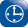 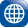 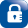 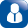 Eğer sorunun cevabını bilmiyosanız veya soru firmanıza uygun değilse, lütfen boş bırakınız.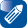 Ülkeniz ile ilgili tüm sorularda şu anda çalıştığınız ülke kastedilmektedir.Lütfen soruları ülkenizdeki durumu göz önünde tutarak uluslararası karşılaştırma için cevaplanıyız. Gizlilik: Bazı sorulara verilecek yanıtların hassas bilgiler içereceğinin farkındayız.Anket bilgileri kesinlikle gizli tutulacaktır. Bireysel katılımcılar tespit edilmeyecektir.Anketin tamamlanması yaklaşık 40 dakika sürmektedir.Ülke:                                        Bölge:                 Şehir:       Evet Hayır Evet   Hayır Mikro<10Küçük <50Orta <250 Büyük<1000 Çok Büyük >1000 Çok Büyük >1000	a. Ülkenizde:	b. Global olarak:Ülkenizin yerli özel sektörü tarafından: Devlet malı:Yabancılara ait:      %      %      %a.      Finansmana sınırlı erişim	i.        Hükümet istikrarsızlığıb.      Kısıtlayıcı işgücü düzenlemelerij.        Suç ve hırsızlıkc.      Döviz düzenlemelerik.       Rüşvetd.      Yetersiz altyapıl.        Vergi düzenlemelerindeki karmaşıklıke.      Verimsiz hükümet bürokrasisim.      Yüksek vergi oranlarıf.       Yetersiz eğitimli işgücün.       Enflasyong.      İşgücünde kötü iş ahlakıo.       Kamu sağlığındaki zayıflıkh.      Siyasal istikrarsızlıkp.       Yenilik için yetersiz kapasiteIII to XIV Bölümleri İçin Ön BilgilerSoruların çoğunda sizden bir kutucuğu işaretlemeniz  görüşünüze göre (“” veya “” kullanarak).  Eğer cevabı bilmiyorsanız, lütfen boş bırakınız. Soruların büyük kısmı aşağıdaki gibidir;10.17 Ülkenizde fikri mülkiyet hakları ne ölçüde korunmaktadır?1’i işaretlemek:	sol taraftaki cevaba kesinlikle katıldığınız anlamına gelir2’yi işaretlemek: 	sol taraftaki cevaba genel olarak katıldığınız anlamına gelir3’yi işaretlemek: 	sol taraftaki cevaba kısmen katıldığınız anlamına gelir4’yi işaretlemek: 	iki cevap arasında sizin için fark olmadığı anlamına gelir5’yi işaretlemek: 	sağ taraftaki cevaba kısmenkatıldığınız anlamına gelir6’yi işaretlemek: 	sağ taraftaki cevaba genel olarak katıldığınız anlamına gelir7’yi işaretlemek: 	sağ taraftaki cevaba kesinlikle katıldığınız anlamına gelirLütfen aksi belirtilmediği takdirde, her soru için sadece bir sayıyı işaretleyinizHiç gelişmemiştir – dünyanın en kötüleri arasındadırOldukça gelişmiş ve etkilidir – dünyanın en iyileri arasındadırSon derece zayıf  – dünyanın en kötüleri arasındadır1234567Son derece iyi – dünyanın en iyileri arasındadıra. Yollarb. Demiryolları c. Havalimanları d. Liman tesisleri    (Karayla çevrili ülkeler için, ülkenizin limanlara erişimini değerlendirin)Son derece yetersiz  – dünyanın en kötüleri arasındadır1234567Son derece yeterli  – dünyanın en iyileri arasındadıra. Yer ulaşımı (otobüsler, metrolar, taksiler)b. Tren hizmetleric. Hava ulaşım hizmetlerid. Liman hizmetleri (feribotlar,tekneler)  (Karayla çevrili ülkeler için, ülkenizin limanlara erişimini değerlendirin)Son derece güvenilmezdir — çok sık kesilme ve / veya voltaj dalgalanmaları vardırSon derece güvenilirdir, kesinti ve voltaj dalgalanmaları yokturSon derece güvenilmezdir,  çok sık kesilme ve / veya akış dalgalanmaları vardırExtremely reliable kesinti ve akış dalgalanmaları yokturHiçBüyük ölçüdeHiçBüyük ölçüdeHiçBüyük ölçüdeHiçBüyük ölçüdeHiçBüyük ölçüdeHiçBüyük ölçüdeHiçBüyük ölçüdeHiç kullanılmazYaygın olarak kullanılırHiç  – Bir planı yokturBüyük ölçüde – Net bir planı vardırHiçBüyük ölçüde Hiç gelişmemiştirSon derece iyi gelişmiştirHiç başarılı değildirSon derece başarılıdırHiçBüyük ölçüde HiçBüyük ölçüdeHiçBüyük ölçüdeBüyük ölçüdeHiç HiçBüyük ölçüde Son derece düşük – bankaların sermaye yapılarını yeniden düzenlemeleri gerekirSon derece yüksek – bankalar genellikle sağlıklı ve sağlam bilançoları mevcutturSon derece zorSon derece kolaySon derece zorSon derece kolayHiç Büyük ölçüdeHiç Büyük ölçüdeSon derece zayıfSon derece güçlüHiç korunmazTam olarak korunurHiç Büyük ölçüdeSon derece kısıtlayıcıdırHiç kısıtlamazSon derece verimsizdirSon derece verimlidirSon derece elverişsizSon derece elverişliSon dece nadirdirSon derece yaygındırSon derece kısıtlayıcıKısıtlayıcı değildirÖnemli ölçüde değişmekteGüçlükle değişmekteBüyük ölçüde HiçHiç etkin değildirSon derece etkindirHiç yoğun değildirOldukça yoğundurHiç rekabetçi değildir1234567Son derece rekabetçidira. Profesyonel hizmetler (Yasal hizmetler, muhasebe, mühendislik v.b.)b. Perakende hizmetleric. Ağ sektörü ( Telekomünikasyon, kamu, posta ve ulaşım hizmetleri)Yalnızca düşük fiyat Gelişmiş performans özellikleriBüyük ölçüde değildirÇok sayıdadırOldukça düşük kalitelidirOldukça yüksek kalitelidirHiç etkili değildirOldukça etkilidirBirkaç büyük işletme grubunun egemenliğindedirPek çok şirkete yayılmıştırYaygın değildirBirçok alanda oldukça yaygındırÇoğu ekonomik aktivite bildirilmemiş veya kayıtsızdırÇoğu ekonomik aktivite bildirilmiş veya kayıtlıdırEsas olarak düşük maliyet veya yerli doğal kaynaklara dayalıdırEsas olarak benzersiz ürün ve süreçlere dayalıdırÇok az, esasen değer zincirinin belirli basamaklarındadır (doğal kaynak çıkarımı veya üretim gibi)Çok yaygındır, değer zincirinin tümünde yer alır (örneğin; üretim ve pazarlama, dağıtım, tasarım vb.)HiçBüyük ölçüdeHiç gelişmemiştir – üretimde emek-yoğun süreçleri kullanılmaktadırÇok gelişmiştir – Üretim en son teknolojileri kullanırGenelde akrabalar veya hatırlı arkadaşlar yer alırÜstün özellikleri nedeniyle seçilmiş profesyonel yöneticiler yer alırHiçBüyük ölçüdeHiçBüyük ölçüdeZayıf – firmalar çoğunlukla müşteri memnuniyetine karşı duyarsızdırSon derece iyi  - Firmalar müşterilerini memnun ve muhafaza etmek konusunda çok hassastırİnovasyon bilgi ve fikirlerin oluşturulduğu ve başarıyla piyasaya aktarıldığı bir süreçtir.Hiç yokturBüyük ölçüdeHiçBüyük ölçüdeÇok başarılı değilSon derece başarılıHiçBüyük ölçüdeHiçBüyük ölçüdeHiçBüyük ölçüdeHiçBüyük ölçüdeHiçBüyük ölçüdeHiçBüyük ölçüdeHiçBüyük ölçüdeHiç Büyük ölçüdeHiçBüyük ölçüdeHiçBüyük ölçüdeHiçBüyük ölçüdeBüyük ölçüde, büyük maliyetler getirirHiç, maliyeti yokturBüyük ölçüde, büyük maliyetler getirirHiç, maliyeti yokturBüyük ölçüde, büyük maliyetler getirirHiç, maliyeti yoktur   HiçBüyük ölçüdeSon derece etkisizSon derece etkiliHiçBüyük ölçüdeSon derece etkisizdirSon derece etkilidirSon derece zorSon derece kolayHiçBüyük ölçüdeOldukça zordurOldukça kolaydırOldukça düşüktürOldukça yüksektirBüyük ölçüde kayırırHiç kayırmazRekabeti büyük ölçüde önlemektedirRekabeti önlemezEkonomi için aşırı yükVergi mükelleflerinin, tüketicinin ve üreticinin çıkarlarını dengelerSon derece külfetlidirHiç külfetli değildirHiçBüyük ölçüdeHiç bağımsız değildirTamamen bağımsızÇok sık görülürAsla görülmezSon derece zayıf - dünyanın en kötüleri arasındaMükemmel - dünyanın en iyileri arasındaHiçBüyük ölçüdeHiçBüyük ölçüdeÇok yaygın1234567Asla olmaza. İthalat ve ihracatb. Kamu hizmetleri (örneğin; telefon, elektrik)c. Vergi ödemelerid. Kamu sözleşmeleri ve lisanslar ödeneğie. Olumlu yargı kararları alınmasıHiç hızlı değilÇok hızlıHiçBüyük ölçüdeHiç karşılamazİyi oranda karşılarOldukça zayıf - dünyanın en kötüler arasındadır1234567Çok iyi - dünyanın en iyileri arasındadıra. İlköğretim okulları kalitesib. Matematik ve fen bilimleri eğitim kalitesic. Yöneticilik ve işletme okulları kalitesiHiç bulunmazYaygın olarak bulunurHiçBüyük ölçüdeSon derece kötü - dünyanın en kötüleri arasındaSon derece iyi - dünyanın en iyileri arasındaHiçBüyük ölçüdeHiçBüyük ölçüdeHiçBüyük ölçüdeHiçBüyük ölçüdeHiç - En iyiler başka ülkedeki fırsatları takip etmek için gidiyorlarBüyük ölçüde - En iyiler ülkedeki fırsatları takip etmek için kalıyorlarHiçBüyük ölçüdeHiçBüyük ölçüdeHiçBüyük ölçüdeGenellikle çatışmacıGenellikle uzlaşmacıMerkezi bir pazarlık sistemi ile belirlenirHer şirket kendi belirlerBüyük ölçüdeHiç Oldukça kısıtlayıcıdır Kısıtlayıcı değildirKesinlikle değildir, erkeklerin aldığından çok daha düşüktürErkeklerin aldığı ücrete kesinlikle eşittirHerhangi bir koruma sağlamazBüyük ölçüde, tam koruma sağlarSon derece zayıf – dünyanın en kötüleri arasındaMükemmel – dünyanın en iyileri arasındaHiç1234567Büyük ölçüdea. Orta öğretim  b. Üniversite düzeyiHiçBüyük ölçüde Pasif ve ezbere dayalıİnteraktif, yaratıcı ve eleştirel düşünmeye dayalıHiçBüyük ölçüdeHiçBüyük ölçüdeSınırlıdır - sağlık hizmetleri sadece seçkinler içindirEvrenseldir - bütün vatandaşların sağlık hizmetlerine erişimi vardır  Çok zayıftır - dünyanın en kötüleri arasındadırMükemmel - dünyanın en iyileri arasındadırCiddi bir etki1234567Hiçbir etkisi yoktura. HIV/AIDS   b. Tüberküloz  c. Sıtma                                                          Hiç öncelikli değildirBirincil önceliktedirÇok etkisizdirOldukça etkilidirHiçBüyük ölçüdeÇok kötü - dünyanın en kötüleri arasındaMükemmel - dünyanın en iyileri arasında HiçBüyük ölçüdeÇok gevşek - dünyanın en kötüleri arasındadırDünyanın en sıkı kuralları arasındadırSon derece zayıf, dünyanın en kötüleri arasındadırDünyanın en bozulmamış doğal çevreleri arasındadırÇok gevşek - dünyanın en kötüleri arasındadırBu konuda dünyanın en titiz ülkeleri arasındadırVarlık BalonuYasa dışı ticaretBiyoçeşitlilik kaybı ve ekosistem çöküşüDevletler arası çatışmaKritik bilgi altyapısı çöküşüBüyük ölçekli istemsiz göçSiber saldırılarİnsan yapımı çevre felaketleriVeri dolandırıcılığı veya hırsızlıkTeknolojiyi kötüye kullanmaDeflasyonDoğal felaketlerEnerji fiyat şokuDerin toplumsal istikrarsızlıkOlağanüstü hava olaylarıBulaşıcı hastalıkların yayılımıİklim değişikliği adaptasyonunda başarısızlıkDevletin çöküşü veya krizKritik altyapı başarısızlığıTerörist saldırılar	Finansal mekanizma veya kurumun başarısızlığıİşsizlik veya eksik istihdamUlusal yönetim başarısızlığıYönetilemez enflasyonBölgesel veya küresel yönetimin başarısızlığıKentsel planlama başarısızlığıSu krizleriMali krizlerKitle imha silahlarıGıda krizleriBu alana kartvizitinizi zımbalamanızı veya yapıştırmanızı rica ederiz.